П О С Т А Н О В Л Е Н И Еот   17.09.2020г.  № 585  -пс. КалининоО назначении публичных слушанийРуководствуясь ст. 28 Федерального закона от 06.10.2003 № 131-ФЗ «Об общих принципах организации местного самоуправления в РФ», Положением «О порядке организации и проведения публичных слушаний в муниципальном образовании Калининский сельсовет» утвержденным  решением Совета депутатов муниципального образования Калининский сельсовет от 24.01.2007 № 1 (в редакции от 21.02.2008, решение № 1, от 15.11.2012, решение  №32) и на основании заявлений собственников, в целях соблюдения прав и законных интересов правообладателей земельных участков и граждан поселенияП О С Т А Н О В  Л Я Ю:1. Назначить дату, время и место проведения публичных слушаний:       08.10.2020 в 14-00 часов по адресу: Республика Хакасия, Усть- Абаканский район, с. Калинино, ул. Ленина,51В,  в здании администрации.2. Предоставление разрешения на отклонение от предельных параметров разрешенного строительства, реконструкции объектов капитального строительства для земельных участков, расположенных по адресам:    - Российская Федерация, Республика Хакасия, Усть-Абаканский муниципальный район, сельское поселение Калининский сельсовет, село Калинино, улица Народная,20, площадью 1586 кв.м, кадастровый номер 19:10:050306:268, вид разрешенного использования – для индивидуального жилищного строительства, расстояние от фронтальной границы земельного участка до гаража – 0 м, -  Республика Хакасия, р-н Усть-Абаканский, западнее села  Калинино (поле 245 га), СНТ «Радужное», улица Благодатная, участок 41, площадью1185 кв.м, кадастровый номер 19:10:050306:380, вид разрешенного использования- для индивидуального жилищного строительства, расстояние от фронтальной границы земельного участка до жилого дома - 4,0 м, расстояние от боковой границы земельного участка со стороны земельного участка  ул.Благодатная,39 до жилого дома  2,50 м, расстояние от боковой границы земельного участка со стороны земельного участка ул. Благодатная,43 до жилого дома- 2,40 м,-     Российская Федерация, Республика Хакасия, Усть-Абаканский муниципальный район, сельское поселение Калининский сельсовет, село Калинино, улица Яблочная,23, площадью 1000 кв.м, кадастровый номер 19:10:050161:268, вид разрешенного использования – для индивидуального жилищного строительства, расстояние от боковой границы  земельного участка  со стороны земельного участка ул.Яблочная,21 до основного строения – 1,37 и 1,41 м,- Российская Федерация, Республика Хакасия, Усть-Абаканский район, д.Чапаево,  ул.Молодежная,03А, площадью 1000 кв.м, кадастровый номер 19:10:050201:4020, вид разрешенного использования -для индивидуального строительства, расстояние от боковой границы земельного участка со стороны земельного участка ул.Мира,4-1 до жилого дома – 1м,-  Российская Федерация, Республика Хакасия, Усть-Абаканский муниципальный район, сельское поселение Калининский сельсовет, село Калинино, улица  Ореховая, 2, площадью 800 кв.м, кадастровый номер 19:10:050306:2393, вид разрешенного использования-  для индивидуального жилищного строительства,  расстояние от фронтальной  границы земельного участка  со стороны ул.Ореховая до основного строения-0 м, расстояние от границы земельного участка со стороны ул.Таежная до основного строения -3 м,- Российская Федерация, Республика Хакасия, Усть-Абаканский муниципальный район, сельское поселение Калининский сельсовет, село Калинино, улица  Вишневый сад, 40, площадью 761 кв.м,  кадастровый  номер 19:10:050306:2001, вид разрешенного использования- для индивидуального жилищного строительства, расстояние от боковой границы земельного участка со стороны земельного участка ул.Вишневый сад,38 до основного строения-1,85 м, расстояние от боковой границы земельного участка со стороны земельного участка ул.Вишневый сад,42 до основного строения- 0,64 м, - Республика Хакасия, Усть-Абаканский район, д.Чапаево, ул.Торговая,21, площадью 800 кв.м, кадастровый номер 19:10:050201:3511,  вид разрешенного использования- для ведения личного подсобного хозяйства, расстояние  от фронтальной границы земельного участка до основного строения – 4,11 м.3. Информировать население о проведение публичных слушаний через средства массовой информации.4. Контроль за исполнением данного постановления оставляю за собой.Глава Калининского сельсовета                                                И.А.Сажин                         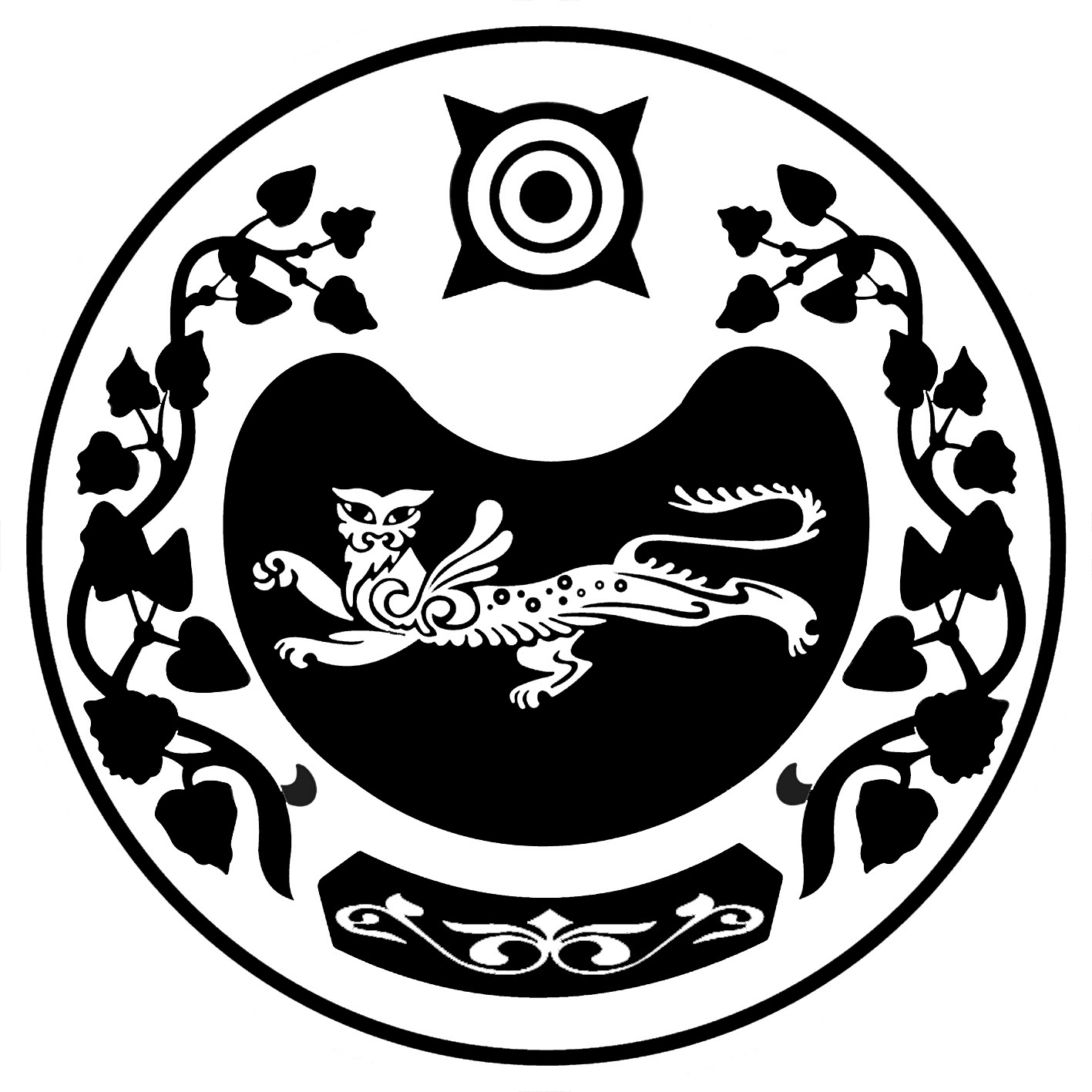 РОССИЯ ФЕДЕРАЦИЯЗЫХАКАС РЕСПУБЛИКААFБАН ПИЛТIРI  АЙМААТАЗОБА ПИЛТIРI ААЛ  ЧÖБIНIҢУСТАF ПАСТААРОССИЙСКАЯ ФЕДЕРАЦИЯРЕСПУБЛИКА ХАКАСИЯУСТЬ-АБАКАНСКИЙ РАЙОН	       АДМИНИСТРАЦИЯКАЛИНИНСКОГО СЕЛЬСОВЕТА